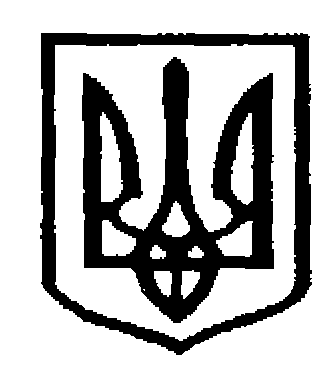 У К Р А Ї Н АЧернівецька міська радаУправління  освітивул. Героїв Майдану, 176, м. Чернівці, 58029 тел./факс (0372) 53-30-87  E-mail: osvitacv@gmail.com  Код ЄДРПОУ №02147345      Управління освіти Чернівецької міської ради, з метою визначення потреби у забезпеченні ЗЗСО спортивним інвентарем, просить надати до 17:00 26.10.2023 інформацію за покликанням: https://docs.google.com/spreadsheets/d/1OehrYYWfNa-DV6uoRsdBIQ2xoOiJ-nAokEzU0BPpSuA/edit?usp=sharing.       Просимо у таблиці вписувати кількість та дійсно наявну потребу в інвентарі.Заступник начальника зфінансово-економічних питань Управління                                                   Денис КРУГЛЕЦЬКИЙРуслан ФЕДЮК_____________ №_____________Керівникам закладів загальної середньої освіти